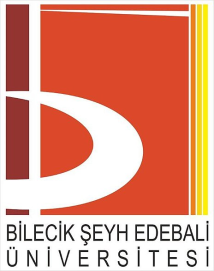                                                                           Varsa karşı tarafın logosuPROTOKOL ÖRNEĞİBİLECİK ŞEYH EDEBALİ ÜNİVERSİTESİ İLE .............. ARASINDA  İŞBİRLİĞİ PROTOKOLÜAmaçMADDE 1 - (1) Bu protokolün amacı, Bilecik Şeyh Edebali Üniversitesi ile .................. arasında ................ konusunda yapılacak  işbirliğini gerçekleştirmektir.Kapsam MADDE 2 - (1) Bu protokol, Bilecik Şeyh Edebali Üniversitesi ile .................. arasında ................ konusunda yapılacak  işbirliğinin usul ve esaslarını kapsar. Dayanak (Kamu kurum/kuruluşları ile yapılan protokollerde ilgili mevzuat belirtilir)MADDE 3 - (1) Bu protokol ..........(Örneğin: 2547 sayılı Yükseköğretim Kanunu’nun .... maddesine).............. dayanılarak hazırlanmıştır. TaraflarMADDE 4 - (1)  Bu protokol, Bilecik Şeyh Edebali Üniversitesi (bundan sonra "ÜNİVERSİTE" olarak anılacaktır) ile ........................... (bundan sonra....... olarak anılacaktır) arasında yapılmıştır. 	(2) İşbirliği Protokolü metninde ÜNİVERSİTE ve ............... ayrı ayrı “Taraf”, birlikte “Taraflar” olarak anılabileceklerdir. 	(3) Taraflar aşağıda yazılı adresleri kanuni ikametgâh olarak kabul etmişlerdir. Bu adreslere yapılacak tebligatlar geçerli olacaktır. Adres bilgilerinin değişmesi halinde taraflar birbirlerine, değişiklikten itibaren en geç 1 (bir) ay içinde yazılı olarak bildirimde bulunacaktır. Aksi takdirde bu adreslere yapılacak tebligatlar, geçerli tebligatın tüm sonuçlarını doğurur.	a) Bilecik Şeyh Edebali Üniversitesi Rektörlüğü	Pelitözü Mah. Fatih Sultan Mehmet Bulvarı No:27 11100 Merkez/BİLECİK	b) ..............................	...................................Tarafların YükümlülükleriMADDE 5 - (1) Protokol kapsamında tarafların yükümlülükleri aşağıdaki gibidir;(2) Bilecik Şeyh Edebali Üniversitesi’nin Yükümlülükleria) b)c)ç) (3) .......................................nın Yükümlülükleria) b)c)ç)Fikri ve Sınai HaklarMADDE 6 - (1) Protokol fikri ve sınai haklarla ilgili konuyu da içeriyorsa, mülkiyet hakkının kime/kimlere ait olacağı da düzenlenmelidir.Gizlilik ve Kişisel Verilerin KorunmasıMADDE 7 - (1)  İşbu protokolün hazırlık ve ifası sırasında, tarafların protokol kapsamında öğrenmiş oldukları ve kamuya açık olmayan tüm bilgiler gizli bilgi mahiyetindedir. Taraflar protokol kapsamında öğrenmiş oldukları bu bilgilerin gizli bilgi kapsamında koruma altında olduğunu bildiğini ve bu bilgileri hiçbir suretle protokol amacının yerine getirilmesi dışında kullanmamayı, diğerinin yazılı izni olmaksızın doğrudan veya dolaylı olarak üçüncü kişilere vermemeyi, açıklamamayı, kamuya duyurmamayı ya da bu şekilde sonuçlanacak davranışlardan kaçınmayı kabul, beyan ve taahhüt eder.	(2) Taraflar, 6698 sayılı Kişisel Verilerin Korunması Kanunu kapsamındaki tüm kişisel verileri korumakla, paylaşmamakla ve kişilerin hiçbir surette kişisel verilerini aleyhlerine bir durum teşkil edecek şekilde kullanmamakla yükümlüdür.	(3) Taraflar işbu protokol kapsamında aldığı kişisel verileri korumak için gerekli teknik ve idari önlemleri alır. Herhangi bir veri ihlali olduğu takdirde taraflar bu durumu derhal birbirlerine ve KVK Kurumuna bildirir.	(4) İşbu protokolün gizlilik ve kişisel verilerin korunmasına dair maddeleri protokol sona erdikten sonra da kesintisiz ve süresiz olarak geçerliliğini koruyacak ve bağlayıcılık taşıyacaktır.Mali Konular MADDE 8 - (1) Mali hususlarla ilgili alma-verme-paylaşma var ise bu maddede belirtilir. Protokolde DeğişiklikMADDE 9 - (1) Gerekli görüldüğünde tarafların yazılı mutabakatı ile protokolde değişiklik ve ilaveler yapılabilir. Bu değişiklik ve/veya ilaveler ek bir protokol ile hüküm altına alınır ve tarafların yetkili temsilcileri tarafından imzalandığı tarihten itibaren geçerli olur.Hüküm Bulunmayan Haller ve Uyuşmazlıkların ÇözümüMADDE 10 - (1) Protokolde yer almayan hususlar, öncelikle ilgili mevzuata göre, mevzuatta hüküm bulunmaması durumunda ise, taraflar arasında iyi niyet, karşılıklı anlayış ve uzlaşma  kuralları çerçevesinde çözümlenir. 	(2) Protokolün uygulanması sırasında taraflar arasında ortaya çıkabilecek ihtilafların uzlaşma ve sulh yoluyla çözümlenememesi halinde, Bilecik Mahkemeleri ve İcra Daireleri yetkilidir.Protokol Süresi ve FesihMADDE 11 - (1) İşbu protokol, imza tarihinden itibaren ...... (.....) yıl süre ile geçerlidir. Süre bitiminde tarafların ihtar ve ihbarına gerek kalmaksızın kendiliğinden sona erer.	(2) Protokol süresi içinde taraflar birbirlerini mağdur etmeyecek biçimde en az 2 (iki) ay önceden yazılı bildirimde bulunmak kaydı ile protokolü tek taraflı olarak feshedebilir. Bu durumda tarafların mesuliyetleri, başlatılmış olan program/projeler bitinceye kadar devam eder. Veya Protokolün niteliğine göre şu şekilde de “Protokolün sona ermesine neden olan çekilmeler, taraflara yasal bir yükümlülük getirmez.” hüküm konulabilir.	Veya Protokolün niteliğine göre şu şekilde de “(2) Taraflardan birinin işbu protokolde yer alan yükümlülüklerden herhangi birini yerine getirmemesi ve diğer tarafın yazılı ihtarına rağmen gerekli düzeltmeleri yapmaması halinde, diğer taraf ihlalde bulunan tarafa 1 (bir) ay önceden yazılı bildirimde koşuluyla tek taraflı olarak ve ihlalde bulunan tarafa karşı hiçbir yükümlülük altına girmeksizin protokolü feshedebilir. Bu çerçevede, protokolü fesheden tarafın, protokol ihlali nedeni ile uğradığı zararı tazmin etme hakkı saklıdır.” hüküm konulabilir.	(3) Protokol süresinin sona ermesinden 2 (iki) ay önce tarafların yazılı mutabakatı ile protokol süresi  ...... süre ile uzatılabilir.	Veya Protokolün niteliğine göre şu şekilde de “(3) Protokolün sona ermesinden 15 (onbeş) gün öncesine kadar taraflar herhangi bir bildirimde bulunmazsa protokol ......süre ile yenilenmiş sayılır.” hüküm konulabilir.Mücbir Sebep MADDE 12 - (1) İşbu protokolün imzalanmasından sonra, önceden öngörülemeyen ve tarafların kontrolleri dışında gelişen bir durumun ortaya çıkmasıyla taraflardan birinin ya da her ikisinin bu protokol ile yüklendikleri borç ve taahhütlerini kısmen ya da tamamen yerine getirmelerini ya da bunları zamanında yerine getirmelerini imkânsızlaştıran beşeri ve doğal afetler, harp, seferberlik, yangın, bulaşıcı hastalık gibi tarafların kontrolü haricinde ortaya çıkan hâller mücbir sebep sayılır. 		(2) Mücbir sebep hâlinin ortaya çıkması durumunda, mücbir sebepten etkilenen taraf, durumu derhal diğer tarafa yazılı olarak bildirir ve mücbir sebep süresi boyunca tarafların edimleri askıya alınır. Mücbir sebepler ortadan kalkınca Protokol kaldığı yerden devam eder. Mücbir sebep süresi boyunca hakları ifa edilmeyen tarafın yükümlülükleri de askıya alınacaktır. Mücbir sebebin 6 (altı) aydan daha uzun sürmesi Protokolün devamlılığını imkânsız kılacağından tazminatsız fesih nedeni olarak kabul edilir.Protokolün DevriMADDE 13 - (1) İşbu Protokolde yer alan hak ve yükümlülükler 3.kişi gerçek/tüzel kişi kurum/kuruluşlara devredilemez.Yürütme MADDE 14 - (1) Bu protokolün işlerliği Bilecik Şeyh Edebali Üniversitesi adına ....(akademik veya idari Birim).....tarafından sağlanır ve Protokolü Rektör yürütür,  .......... adına yöneticilerin belirleyeceği yetkililer yürütür.YürürlükMADDE 15 - (1)  İşbu protokol taraflarca imzalandığı tarihte yürürlüğe girer. Protokol 3 (üç) sayfa ve 15 (onbeş) maddeden ibaret olup tarafların yetkililerince 2 (iki) asıl nüsha olarak  ...... /..... /........ tarihinde imzalanmıştır.
Bilecik Şeyh Edebali Üniversitesi 				.........................................                                              	      Rektörlüğü